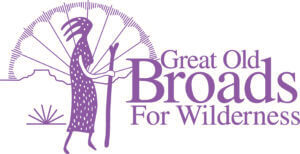 Cascade Volcanoes Chapter Meeting MinutesTuesday, Feb.15, 2022  7:00 pm PSTI.                  Welcome Everyone!                                         FeliceFelice Kelly led us in a round robin of sharing recent flora and fauna we sited on recent outings both near and far. A great turnout of Broads participated. Several Broads have hiked in a new Oregon park called Chehalen Ridge, highly recommended by LuII.  "Thinking Like a Volcano—Lessons Learned and applications”-Carolyn Mastin “Thinking Like a Volcano”  prepared a wonderful presentation based on her long career as a hydrologist/glacialogist/volcanologist for the USGS, Mount St Helens. Carolyn has been an outreach coordinator, and measured/surveyed glaciers at both Mount Hood (shoestring) and Mount St Helens. There was an observatory from 1982. She described the close call she had around the time and place of the eruption, including the fact that colleague David Johnson advised her and colleague Mindy Brugman to return to headquarters. Sadly, David didn’t survive the eruption and debris avalanche on the Northwest side. The debris extended as far as 17 miles from the mountain. Lahars also destroyed roads, and 57 lives were lost. She was part of 24 hour surveillance duty. Subsequently, Carolyn switched to work at the Columbia Glacier in Alaska, where icebergs in the Prince William Sound placed Valdez tankers at risk. Carolyn explained the difference between basalt-low in silica, fluid-like, and the viscous porous gaseous of alternate materials.  Lava domes were created, piled up lava that was too viscous or too solid to flow away from the vent. Coldwater Lake is an example of a glaciated valley or moraine. Before 1980, there were 3 other debris avalanches at Mt St Helens. The USGS scientists realized Mount Shasta consisted of lava domes. In 1781 there was a Mount Hood eruption-with lahars flowing to the Columbia River.  There is now a Volcano Hazard Working Group with multiple functions:  monitoring, readiness to act, understand volcanic processes and preparing communities. Consequently, in 2004, when seismic activity increased, there were much better safety measures in place.   Mount Rainier could be next.  Advocacy: what can be useful?  Carolyn suggested the following: Know the resource, have the right partners, prioritize your key audience, determine your SOCO-single overriding community objective, messaging, talking points, and be systematic.For more info, Carolyn referred us to a booklet she co-authored: 10 ways Mt St Helens changed our world-Enduring Legacy. Also, go to the USGS Volcano Facebook. 	                                                                                      	III.            ADVOCACYa. 	LSRD                                                                 Laurie Co-leader, shared about Source to Sea, a paddling journey involving 3 women scientists who will start from the Snake River Headwaters and culminate in Astoria. Director of Rivers for Change, Dannielle Katz, will present a zoom call on the subject in early April.April 22-Earth Day-Rally with partner North Cascades Broadband in Vancouver, Wa.b.	Elliot State Forest                                             	Felice Kelly updated us on Oregon state legislation to protect endangered species and old growth forest. The state stopped the sale to private sector; then OSU was to purchase as “research forest”. However, our effort now should be to support the “de-coupling” from OSU common funds. Please contact your rep Yes on SB-1546-1.  c.   Oregon Forest Issues					Felice asked us to also please support SB 1534- to address Oregon Global Warming, to increase carbon storage/sequestration-funding for studies. d.	Pumice Plain 						Susan Saul gave thorough update on the status of this legal case with partners Cascade Forest Conservancy and our own Great Old Broads national organization. Since we lost our litigation, we are appealing the judge’s decision. USFS is creating work plan so an injunction may be necessary. e.   Green River Mine						Susan The Ascot Mining Company from Canada has been trying to obtain rights to mine for gold, silver, and copper, in an area that ended up being excluded from the Mt St Helens National Monument boundary. Current ruling was in favor of Cascade Forest Conservancy. Goal is legislative mineral withdrawal, such as what Maria Cantwell did for the Methow Valley. Ascot will try again for mineral exploration. Today was letter to the editor by Molly Whitney and need to advocate with Rep Jaimie Herrera Butler.   Please sign the petition https://www.cascadeforest.org/our-work/mount-saint-helens-no-place-for-a-mine/petition/. f. Bears Ears                                                                                    SarahSarah Madsen gave an update on Bears Ears, a follow up to her presentation at last month’s chapter meeting. Trump reduced the area by 90 %. A new proposal is planned by 3/1/24. There will be a Tribal nation summit, homelands initiative native public land, with the goal of co-stewardship, or co-management between the tribes involved and government entities. 	g. Washington Bills                                                            Heidi Cody, asked that Washington Broads advocate for 3 bills: 1) by Feb 18, HB 1770-Strong Energy REACH, has passed the House. Deals with climate Action plan in local jurisdictions, like Vancouver. 2) HB 1767-allows for retrofits, gas to electric, with financial incentives from public utilities.  3) SB 5722-building performance. Save money on utilities in smaller buildings. Larger already done. 	                                                              	IV.            STEWARDSHIP                                                              	a.  Trail Ambassadors  TKO-                              Laurie  discussed the Trail Ambassador Program with TrailKeepers of Oregon to begin in May.   Trail Ambassadors will either hike trails or be stationed at trailheads in Mt. Hood National Forest to educate visitors on Leave No Trace.   A virtual training is being planned for April or May.  V.              EDUCATIONa. 	 Justice and Equity      Movie Nights 	LindaWARRIOR WOMENA documentary which details the life of Lakota activist and community organizer Madonna Thunder Hawk, whose career fighting for Indigenous and women's rights has now spanned over 50 years.This documentary has been highly recommended for viewing by our National Broads to provide insight into issues experienced by Indigenous people. Discussion period will follow viewing.1st showingWednesday March 2nd 6:30 pm at Linda Buckly's House2nd showingWednesday March 23 6:30pm at Linda Buckly's houseBoth are full due to covid restrictions. b.  Feb. 23 Care Call:  “Creating A Brave Space for Equity and Justice Work”   online register at https://www.greatoldbroads.org/lcg-rsvp/?listing_title=23961                                  	VI.            FUN      	Hikes/Snowshoes  2/22 Twin Lakes Snowshoe hikeSnowshoe HikeLower and Upper Twin Lakes/Frog Lake Snopark/ Mt Hood areaTuesday February 22Meet at TH at 10 amSnowshoes/polesWater, lunch, snacks.Dress appropriate for weather. Bring extra clothing.1st aid kit carried by LeaderPortland carpool meet at Columbia Gorge Outlet Mall in front of Eddie Bauer8:45 am. Takes approx. 1.5 hrs from PortlandVancouver carpool meet at Salmon Creek 8:30 am1.5 travel timeDrivers must have traction tires/snow chainsOregon Snow Park passSuggested $5 to $10 donation to drivermasks required in carRSVP to Barb3/1 June LakeJune Lake Marble Mountain Snowpark Mt St HelensTuesday March 1stMeet at TH at 10 amSnowshoes/polesWater, lunch, snacks.Dress appropriate for weather. Bring extra clothing.1st aid kit carried by LeaderMeet at the Woodland Park n Ride/Info center (exit 17 on I5)8:30 amDrivers must have traction tires/snow chainsWashington Snow Park passSuggested $5 to $10 donation to drivermasks required in carPlease RSVP Barb if you are going to coordinate carpoolJune Lake moderate level, elevation gain around 500 feet.5-6 miles RT, depending on route takenOutings are subjected to last minute cancelation due to severe weather and traveling risks AND OR LACK OF SNOW    Hamilton Mountain alternative hike optionFeb 23 c. Broadwalks-National GOB-   Registration opens on February 28. May 8-13-Lobbying days. June 22 – 26 -Protect the Arctic in Alaska, $485. Aug 18-22- Michigan Porcupine Wilderness, Aug 25-28-Regional Broadwalk on the Oregon Coast near Lincoln City, at Westwind Center costs $285.   For more info https://www.greatoldbroads.org/national-events/                                          	d. Campout   save the date for Aug 11-14- Planning committee is starting to form. Let Laurie know if you are interested in planning for the campout.                                                  e.  Fundraiser with Oregon Bike-Laurie announced a great outreach opportunity with Oregon Bike -rest stop at Portland Century Ride June 19 in Troutdale  and Harvest Century Ride Sept 25 in Forest Grove.  We earn $25 per volunteer. Laurie has enough volunteers for June 19 but needs one more for September 25 Century Ride. Minutes respectfully submitted by Linda Buckley